The City School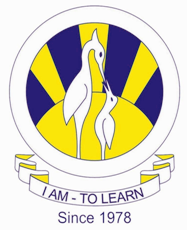 Class 10 (Principles Of Accounting)Date: 11-06-2016Teacher: Zafar Iqbal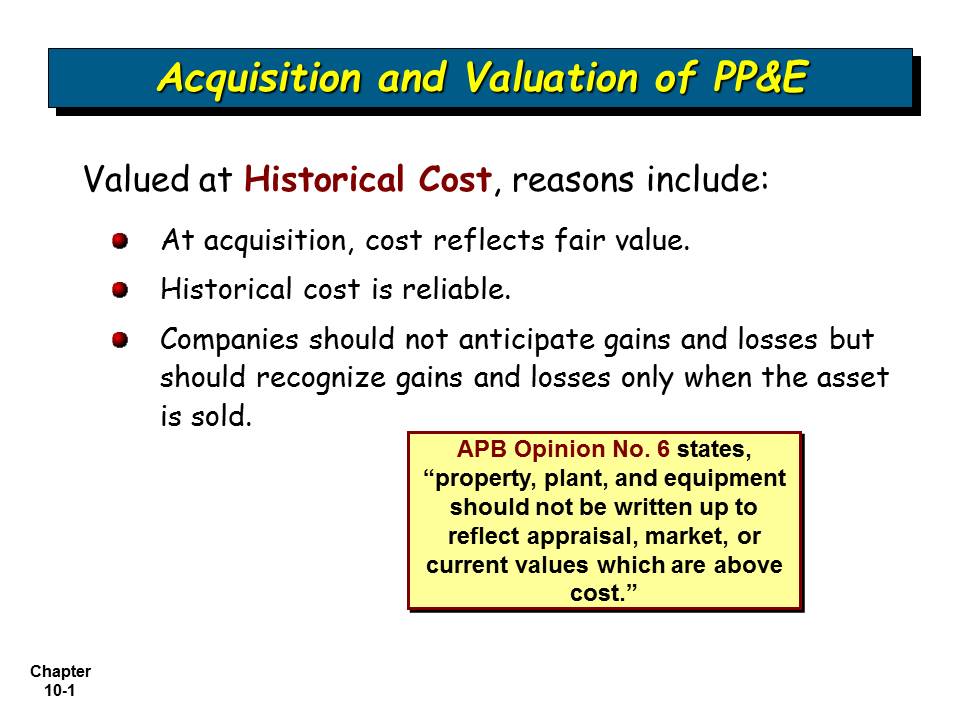 